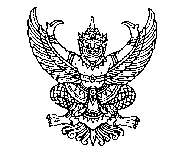 บันทึกข้อความส่วนราชการ   คณะแพทยศาสตร์  ภาควิชา                   โทร.                	                        		ที่    อว 0603.10.   /			                วันที่	                                              	เรื่อง    ขออนุมัติเบิกเงินอุดหนุนการวิจัยจากงบประมาณรายได้คณะแพทยศาสตร์ ประจำปีงบประมาณ พ.ศ. 2562          งวดที่ 2                                                                                            			เรียน	คณบดีคณะแพทยศาสตร์ตามที่ มหาวิทยาลัยนเรศวรได้อนุมัติทุนอุดหนุนการวิจัยจากงบประมาณรายได้คณะแพทยศาสตร์ มหาวิทยาลัยนเรศวร ประจำปีงบประมาณ พ.ศ. 2562 ให้แก่โครงการวิจัยเรื่อง..........(ชื่อโครงการ).............................. ในวงเงิน .................... บาท (.......................บาทถ้วน) มีระยะเวลาดำเนินโครงการวิจัย 1 ปี ตั้งแต่วันที่ 1 ตุลาคม 2561 ถึงวันที่ 30 กันยายน 2562 โดยมี ... (ชื่อหัวหน้าโครงการ)......... สังกัดภาควิชา............................ คณะแพทยศาสตร์ เป็นหัวหน้าโครงการ นั้นในการนี้เพื่อให้การดำเนินโครงการวิจัยเป็นไปด้วยความเรียบร้อย จึงขออนุมัติเบิกเงินอุดหนุนโครงการวิจัยดังกล่าว งวดที่ 2 เป็นจำนวนเงิน ..................... บาท (.........................บาทถ้วน) จากงบประมาณเงินรายได้คณะแพทยศาสตร์ มหาวิทยาลัยนเรศวร ประจำปีงบประมาณ พ.ศ. 2562 กองทุนวิจัย แผนงานวิจัย พัฒนาและถ่ายทอดเทคโนโลยี สำนักงานเลขานุการคณะ หมวดเงินอุดหนุน เงินอุดหนุนทั่วไป เงินสนับสนุนการวิจัย โดยจะดำเนินโครงการวิจัยให้เป็นไปตามที่ระบุไว้ในสัญญารับทุนอุดหนุนการวิจัยจึงเรียนมาเพื่อโปรดพิจารณาอนุมัติลงชื่อ  ……………….………………………..        (.....ชื่อหัวหน้าโครงการ.....)       หัวหน้าโครงการวิจัยเรียน  คณบดีคณะแพทยศาสตร์        ขอเบิกจ่ายจาก งบประมาณรายได้ปี .......................... กองทุนวิจัย แผนงานวิจัย พัฒนาและถ่ายทอดเทคโนโลยี สำนักงานเลขานุการคณะ หมวดเงินอุดหนุน เงินอุดหนุนทั่วไป เงินสนับสนุนการวิจัย         จึงเรียนมาเพื่อโปรดพิจารณาอนุมัติลงชื่อ……………………………………..………..(นางสาวปรารถนา เอนกปัญญากุล)รักษาการในตำแหน่งหัวหน้างานวิจัยวันที่......../........./...........ลงชื่อ................................................(ผู้ช่วยศาสตราจารย์นายแพทย์พีระพงศ์ เธียราวัฒน์)รองคณบดีฝ่ายวิจัยและคุณภาพวันที่......../........./...........เรียน  คณบดีคณะแพทยศาสตร์    เพื่อโปรดพิจารณาอนุมัติ    ............................................................................         งานนโยบายและแผน.............................................             ...............................................................................             ...............................................................................          งานการเงิน............................................................             ...............................................................................             ...............................................................................      	(  ) อนุมัติ 	(  ) ไม่อนุมัติลงชื่อ......................................................(รองศาสตราจารย์นายแพทย์ศิริเกษม ศิริลักษณ์)คณบดีคณะแพทยศาสตร์วันที่ ........./........../........